 1.  Measure the main bearing bores (specification: ___________):		 #1 _____   #2 _____  #3 _____   #4 _____   #5 _____   #6 _____   #7 _____ 2.  Specification for maximum out-of-round: ___________   3.  Measure the cylinder bores for out-of-round:				 #1        #2         #3          #4         #5         #6         #7         #8 		Out-of-round  ____     ____     ____     ____     ____     ____     ____     ____		OK    NOT OK  4.  Specification for maximum cylinder taper: ________________ 5.  Measure the cylinder bores for taper:				#1        #2         #3          #4         #5         #6         #7         #8 		Taper              ___     ____     ____      ____     ____     ____     ____     ____		OK    NOT OK 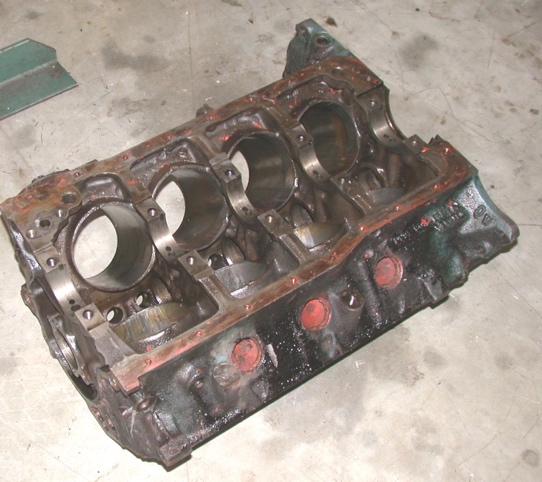  6.  Bore or hone cylinders as needed    Yes No  7.  Specification for flatness of block deck __________   8.  Measure flatness of the block deck ___________   		OK     NOT OK  